Dodatek č. 1SMLOUVY O TECHNICKÉM A ORGANIZAČNÍMZABEZPEČENÍ KLINICKÉHO HODNOCENÍ HUMÁNNÍHOLÉČIVANovartis Pharma AGse sídlem:Lichtstrasse 35, 4056 Basel, ŠvýcarskoIČO:CHE-106.052.527zastoupená společnostíNovartis s.r.o.se sídlem:IČO:Na Pankráci 1724/129, 140 00 Praha 4645 75 977DIČ:CZ64575977zapsaná v obchodním rejstříku vedeném Městským soudem v Praze, oddíl C, vložka 41352,zastoupená na základě plné moci XXX(dále jen „Zadavatel“)aÚrazová nemocnice v Brněse sídlem:zastoupená:IČO:Ponávka 6, 602 00 Brnoředitelem MUDr. Pavlem Pilerem00209813DIČ:CZ00209813(dále jen „Poskytovatel“)Na základě dohody smluvních stran se „Smlouva o technickém a organizačnímzabezpečení klinického hodnocení humánního léčiva“ týkající se klinického hodnocení„Randomizované, dvouramenné, placebem kontrolované, pro pacienta a zkoušejícíhozaslepené klinické hodnocení ke stanovení účinnosti, bezpečnosti a snášenlivostipřípravku DFV890 u pacientů se symptomatickou osteoartrózou kolene“, č. protokoluCDFV890B12201, podepsaná dne 8.1.2024 (dále jen „Smlouva“) mění tímto dodatkem č.1následovně (dále jen „Dodatek“).dodatek smlouvy (new)_novartis_instituce_07032023Study code: CDFV890B12201Site No: 2005Investigator: XXXContract submitted by: XXXIssued on: 13.5.20241/3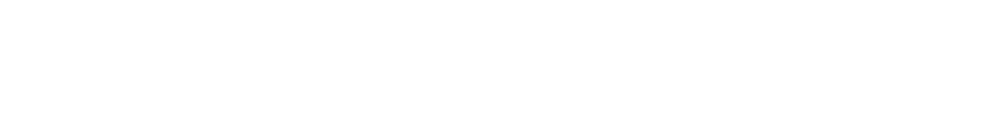 I.1.Smluvní strany se dohodly, že s ohledem na potřebu změny v provádění Studie dlepožadavků Zadavatele spočívající v potřebě přidat vyšetření preescreening v rámciStudie, se dosavadní Příloha č. 1 – Rozpis plateb a platební podmínky ruší a nahrazujese novou přílohou č. 1, která je nedílnou součástí tohoto Dodatku jako jeho příloha.Smluvní strany se dále dohodly na opravě identifikačních údajů společnosti NovartisPharma AG aktualizací údaje IČO.3.Všechny změny, které se tímto Dodatkem v příloze č. 1 provádějí, jsou v jejím novémznění vyznačeny tučně.II.12..S odkazem na odst. 5.5. Smlouvy Zadavatel prohlašuje, že následující skutečnosti,informace, data či části Smlouvy, jež tvoří součást tohoto Dodatku, považuje za svojeobchodní tajemství:i.přílohu č. 1;V návaznosti na odst. 5.5. a 5.6. Smlouvy, zejména s ohledem na povinnost zveřejněnítohoto Dodatku dle zákona č. 340/2015 Sb., o registru smluv, ve znění pozdějšíchpředpisů, a případnou povinnost jeho zpřístupnění či poskytnutí ke zveřejnění dlePředpisů (jak jsou definovány v odst. 5.5. Smlouvy), se smluvní strany dohodly, že přizveřejnění tohoto Dodatku budou postupovat způsobem výslovně sjednaným v odst.5.5. a 5.6. Smlouvy. Zveřejněna bude verze Dodatku, případně včetně jeho příloh,kterou připraví Zadavatel a zašle Poskytovateli nejpozději v den podpisu tohotoDodatku, a to v strojově čitelném formátu v elektronické podobě zasláním naemailovou adresu sdělenou Poskytovatelem.III.12..V ostatních částech tímto Dodatkem nedotčených platí Smlouva ve svém původnímznění.Tento Dodatek je vyhotoven ve dvou stejnopisech, přičemž každá ze smluvních stranobdrží po jednom vyhotovení.dodatek smlouvy (new)_novartis_instituce_07032023Study code: CDFV890B12201Site No: 2005Investigator: XXXContract submitted by: XXXIssued on: 13.5.20242/33.Tento Dodatek nabývá platnosti a účinnosti dnem podpisu oběma smluvními stranamia účinnosti dnem uveřejnění v registru smluv v souladu se zákonem č. 340/2015 Sb., oregistru smluv, ve znění pozdějších předpisů.Smluvní strany prohlašují, že tento Dodatek Smlouvy je projevem jejich pravé, svobodnéa vážné vůle, na důkaz čehož připojují svoje podpisy.V Praze dne 14.05.2024V Brně dne 17.05.2024____________________________________________________________za Poskytovatele:za Zadavatele:XXX, zmocněnecMUDr. Pavel Piler, ředitelPřílohy:1.Rozpis plateb a platební podmínkydodatek smlouvy (new)_novartis_instituce_07032023Study code: CDFV890B12201Site No: 2005Investigator: XXXContract submitted by: XXXIssued on: 13.5.20243/3